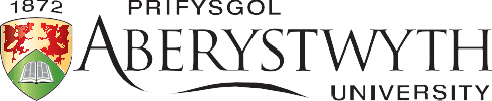 APPLICATION FOR INDOOR SECURE CYCLE STOREAberystwyth University Residences– Academic Year 2022/23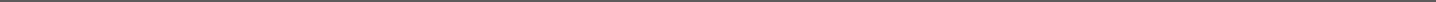 Please note that the Secure Cycle Store is available to Aberystwyth University registered students living in residences.    Spaces are limited and are available at Cwrt Mawr, Rosser/Trefloyne, Fferm Penglais allocated on a first come, first served basis.     If successful, use of the Secure Cycle Store will be available for use until the Accommodation Licence End Date. If you stay in University Accommodation over the summer, you will need to re-apply for a cycle space.Your DetailsStudent Ref No:  	Forename: 	Surname: 	Hall:  	Block/House:  	Flat:  	Room: 	Home/Mobile Tel. No: 	Aber Email  	Your Bike DetailsMake/Model: 		Colour: 	Additional Features: 	I request one space at (select one option only):             Cwrt Mawr, 	        Rosser & Trefloyne	       Fferm PenglaisI agree to the following Terms and Conditions:I understand the University accepts no responsibility for any theft, loss or damage of any bikes/articles left in the secure cycle stores.I will provide my own locking device for securing my bike to the cycle rack within the secure cycle stores.I will need to take out separate insurance, as my Endsleigh contents insurance does not cover theft or damage to a bike. (If your bike is not insured under another policy, and you have not already arranged extra cover, we recommend you visit www.ensleigh.co.uk/reviewcover to upgrade your student policy.)I understand that there is no charge for this facility which is available to me for the duration of my Accommodation Licence Agreement.At the end of my Accommodation Licence period, I will be responsible for removing the bike from site at my own cost. Failure to remove the bike will result in the University re-charging me for all costs they incur when disposing of the bike.All personal data collected, recorded, used and shared by Estates, Facilities & Residences is done in accordance with the General Data Protection Regulations and Data Protection Act 2018. The information you provide will only be used for procedures relating to the secure cycle store. For further information visit -https://www.aber.ac.uk/en/accommodation/about-us/data-protection-information/.Signature 		Date  	Please complete and return this form to:The Accommodation Office, Y Sgubor, Fferm Penglais, Aberystwyth, SY23 3FH.Tel: 01970 622900 (Option 4) | Email: accommodation@aber.ac.ukCAIS AM LE YN Y STORFEYDD BEICIAU DIOGEL DAN DOLlety Prifysgol Aberystwyth– Blwyddyn Academaidd 2022/23Sylwer mai dim ond at ddefnydd myfyrwyr cofrestredig Prifysgol Aberystwyth sy’n byw yn llety’r Brifysgol y mae’r Storfeydd Beiciau Diogel. Nifer cyfyngedig o leoedd sydd ar gael yn y storfeydd yng Nghwrt Mawr, Rosser/Trefloyne a Fferm Penglais, a’r cyntaf i’r felin gaiff falu. Os yw’ch cais yn llwyddiannus, cewch ddefnyddio’r Storfa Beiciau Ddiogel tan y dyddiad pan ddaw’ch Trwydded Llety i ben. Os arhoswch yn Llety’r Brifysgol dros yr haf, bydd angen i chi wneud cais arall am le yn y storfeydd.Eich ManylionRhif Cyf y Myfyriwr:  	Enw:   	Cyfenw:  	Neuadd:  	Bloc/Tŷ:  	Fflat:  	Ystafell:  	Rhif Ffôn/Ffôn Poced: 	Ebost Aber  	Manylion eich BeicGwneuthuriad/Model: 		LLiw: 	Nodweddion Ychwanegol:  	Rwy’n gwneud cais am un lle yn (dewiswch un):         Cwrt Mawr                              Rosser & Trefloyne	       Fferm PenglaisCytunaf i’r Telerau a’r Amodau isod:Deallaf nad yw’r Brifysgol yn derbyn cyfrifoldeb os bydd beiciau neu eitemau a adewir yn y storfeydd beiciau diogel yn cael eu dwyn, eu colli neu eu difrodi.Byddaf yn darparu fy nghlo fy hunan er mwyn cloi fy meic wrth y fframyn beiciau o fewn y storfa feiciau.Bydd angen i mi gymryd yswiriant ar wahân, gan nad yw fy mholisi yswiriant cynnwys Endsleigh yn cynnwys difrod i feic nac achosion o ddwyn beic. (Os nad yw’ch beic wedi’i yswirio o dan bolisi arall, ac os nad ydych wedi trefnu yswiriant ychwanegol eisoes, argymhellwn eich bod yn edrych ar www.ensleigh.co.uk/reviewcover i uwchraddio’ch polisi yswiriant myfyriwr.)Deallaf nad oes rhaid talu am y cyfleuster hwn, sydd ar gael imi ei ddefnyddio am holl gyfnod eich trwydded llety.Ar ddiwedd cyfnod fy nhrwydded llety, myfi fydd yn gyfrifol am fynd â’r beic o’r safle ac am unrhyw gostau gwneud hynny. Os na fyddaf yn mynd â’r beic o’r storfa bydd y Brifysgol yn codi arnaf am yr holl gostau cysylltiedig â chael gwared â’r beic.Mae’r holl ddata sydd yn cael ei chasglu, cofnodi, ddefnyddio a’i rhannu gan yr adran Ystadau, Cyfleusterau a Phreswylfeydd, yn cael ei wneud gan ddilyn y Rheoliadau Diogelu Data Cyffredinol a’r Ddeddf Diogelu Data 2018. Bydd y wybodaeth a ddarperir gennych yma yn cael ei defnyddio ar gyfer gweithdrefnau sy’n ymwneud â’r Storfeydd Beiciau Diogel Dan Do yn unig. Am ragor o wybodaeth ewch i - https://www.aber.ac.uk/cy/accommodation/about-us/data-protection-information/.Llofnod 		Dydiad  	Llenwch y ffurflen a’i dychwelyd i:Y Swyddfa Llety, Y Sgubor, Fferm Penglais, Aberystwyth, SY23 3FH.Ffôn: 01970 622900 (Opsiwn 4) | Ebost: llety@aber.ac.uk